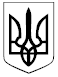 ДЕРЖАВНА СУДОВА АДМІНІСТРАЦІЯ УКРАЇНИН А К А ЗПро затвердження Порядку надсилання судових повісток, повідомлень і викликів учасникам судового процесу в електронній форміВідповідно до частини першої статті 135 Кримінального процесуального кодексу України, частини тринадцятої статті 128 Цивільного процесуального кодексу України, частини шостої статті 120 Господарського процесуального кодексу України, частини першої статті 129 Кодексу адміністративного судочинства України, частини п’ятої статті 153 Закону України "Про судоустрій і статус судів" та з метою забезпечення своєчасного інформування учасників судового процесу про час і місце розгляду справиНАКАЗУЮ:1. Затвердити Порядок надсилання судових повісток, повідомлень і викликів учасникам судового процесу в електронній формі, що додається.2. Керівникам апаратів місцевих та апеляційних судів оприлюднити на          вебсайтах судів, а також інформаційних стендах (дошках об’яв) у приміщеннях судів інформаційні повідомлення щодо надсилання учасникам судового процесу судових повісток, повідомлень і викликів в електронній формі.3. Державному підприємству "Інформаційні судові системи" забезпечити технічну реалізацію надсилання судових повісток, повідомлень і викликів учасникам судового процесу в електронній формі.4. Відділу документального забезпечення та контролю (Парубченко Т. В.) довести копію цього наказу до голів апеляційних судів, начальників територіальних управлінь Державної судової адміністрації України,  Державного підприємства "Інформаційні судові системи" і Верховного Суду.5. Начальникам територіальних управлінь Державної судової адміністрації України не пізніше наступного робочого дня за днем отримання цього наказу довести його до відома голів місцевих судів.26. Управлінню забезпечення діяльності керівництва ДСА України (Мельнікова М. О.) оприлюднити цей наказ у розділі "Нормативно-правова база" рубрики "Інше" офіційного вебсайту ДСА України не пізніше наступного робочого дня за днем його видання.7. Визнати такими, що втратили чинність, накази ДСА України:від 01.06.2013 № 73 "Про реалізацію пілотного проекту щодо надсилання судами SMS-повідомлень учасниками судового процесу (кримінального провадження)";від 12.07.2013 № 99 "Про внесення змін до наказу ДСА України                              від 01.06.2013 № 73";від 20.09.2013 № 119 "Про реалізацію проекту щодо надсилання судами SMS-повідомлень учасниками судового процесу (кримінального провадження) у місцевих та апеляційних загальних судах";від 04.02.2014 № 23 "Про внесення змін до наказу Державної судової адміністрації України від 20.09.2013 № 119 "Про реалізацію проекту щодо надсилання судами SMS-повідомлень учасникам судового процесу (кримінального провадження) у місцевих та апеляційних загальних судах";абзац четвертий пункту 1 наказу від 26.08.2020 № 383 "Про внесення змін до деяких наказів Державної судової адміністрації України та визнання деяких наказів Державної судової адміністрації України з питань інформатизації такими, що втратили чинність".8. Наказ набирає чинності з дня його видання.9. Контроль за виконанням цього наказу покласти на заступника Голови Державної судової адміністрації України Чорнуцького С. П.Голова  Державної судовоїадміністрації України                    /підпис/                                Олексій САЛЬНІКОВЗатвердженоНаказ Державної судової адміністрації України23.01.2023 р. № 28Порядок надсилання судових повісток, повідомлень і викликів учасникам судового процесу в електронній форміІ. Загальні положення1. Порядок надсилання повідомлень і викликів учасникам судового процесу в електронній формі (далі – Порядок) розроблено відповідно до частини першої статті 135 Кримінального процесуального кодексу України, частини тринадцятої статті 128 Цивільного процесуального кодексу України, частини шостої статті 120 Господарського процесуального кодексу України, частини першої статті 129 Кодексу адміністративного судочинства України, частини п’ятої статті 153 Закону України "Про судоустрій і статус суддів".2. Надсилання учасникам судового процесу судових повісток, повідомлень і викликів в електронній формі (далі – судові виклики) здійснюється шляхом направлення в месенджері за допомогою програмного додатку або SMS-повідомлення за допомогою автоматизованої системи документообігу суду (далі – АСДС).3. У цьому Порядку наведені нижче терміни вживаються у такому значенні: відповідальний працівник апарату суду – особа, на яку відповідно до посадових обов’язків покладено завдання роботи з вхідною та/або вихідною кореспонденцією суду або інша особа, визначена наказом керівника апарату;SMS-повідомлення – технологія прийому та надсилання коротких текстових електронних повідомлень, яка входить до стандартів стільникового зв’язку;месенджер – служба для обміну текстовими повідомленнями між мобільними або стаціонарними засобами користувачів  через мережу Інтернет, яка має відповідний програмний додаток;номер мобільного телефону учасника судового процесу – зазначений учасником судового процесу в заяві (додаток 1 до цього Порядку) телефонний номер у міжнародному форматі, який дозволяє отримувати електронні повідомлення у формі SMS та (або) месенджеру (за допомогою наявних програмних продуктів);телекомунікаційний засіб – персональний комп’ютер, ноутбук, мобільний телефон, планшет тощо;учасник судового процесу – сторони та інші особи, які беруть участь у справі у випадках, передбачених процесуальним законодавством.4. Адміністратор АСДС повідомляє судам та ДСА України про перелік месенджерів, для яких реалізовано технічну  можливість  направлення  судового 2виклику засобами АСДС, не пізніше наступного робочого дня після реалізації технічної можливості або внесення змін до такого переліку.З інформацією про наявні програмні засоби, для яких реалізовано технічну можливість направлення судового виклику, учасник може  ознайомитися в приміщенні  суду або на офіційному веб-порталі судової влади України. 5. Судовий виклик надсилається учаснику судового процесу за наявності відповідної заяви та технічної можливості.6. Форма заяви надається учаснику судового процесу в суді або самостійно завантажується ним з офіційної сторінки суду, розміщеної на офіційному веб-порталі судової влади України. Така заява підписується власноруч або кваліфікованим електронним підписом учасника судового процесу та подається до суду. Заява не задовольняється за умови встановлення факту наявності в учасника судового процесу зареєстрованої офіційної електронної адреси.7. У разі подальшого розгляду судової справи судом апеляційної чи касаційної інстанцій, судовий виклик надсилається цими судами на зазначений у заяві номер мобільного телефону учасника.У випадку зміни номеру мобільного телефона учасника судового процесу, або  за  наявності  інших  обставин,  які  перешкоджають  (перешкоджатимуть) отриманню ним судових викликів, учасник судового процесу повинен невідкладно подати до суду відповідну інформацію.ІІ. Надсилання судових повісток, повідомлень і викликів  1. Надсилання судового виклику відбувається в такому порядку:відповідальним працівником апарату суду формується текст судового виклику в АСДС та додається до електронної обліково-статистичної картки справи як документ по справі;текст судового виклику засобами АСДС надсилається учаснику судового процесу із застосуванням месенджера на його телекомунікаційний засіб; стан доставки учаснику судового процесу судового виклику в електронній формі (статус, дата та час) автоматично зазначається у відповідному електронному реєстрі АСДС;у разі неможливості надсилання судового виклику із використанням месенджера, такий судовий виклик направляється у формі SMS-повідомлення;структура тексту судового виклику наведена у додатках 2-9 до цього Порядку.2. З метою економії коштів державного бюджету, при формуванні та надсиланні тексту у форматі SMS-повідомлення може використовуватись транслітерація українського алфавіту латиницею за правилами, встановленими постановою Кабінету Міністрів України від 27 січня 2010 року № 55 
"Про впорядкування транслітерації українського алфавіту латиницею". Директор департаментуінформаційних технологій         		                             Олександр ЧИКІНЗразок заяви на отримання судових повісток, повідомлень і викликів в електронній форміЗаява
на отримання електронних повістокПрошу надсилати судові виклики в електронній формі на мій мобільний номер телефону (+380______)______________________________.Погоджуюсь з транслітерацією українського алфавіту латиницею у разі отримання судового виклику у формі SMS-повідомлення.  Про зміну номеру мобільного телефону та обставин, які перешкоджатимуть отриманню електронних повісток, зобов’язуюсь повідомити суд. Офіційної адреси в електронному кабінеті не маю. "___" _________ 20___ року                         __________ 	                 ___________________ (Підпис)                                                (ПІБ  заявника)Структура тексту судового виклику, яка передається із використанням месенджера у справах цивільного судочинстваСтруктура тексту судового виклику у формі SMS-повідомлення у справах цивільного судочинства Структура тексту судового виклику, яка передається із використанням месенджера у кримінальному провадженніСтруктура тексту судового виклику у формі SMS-повідомлення у кримінальному провадженніСтруктура тексту судового виклику, яка передається із використанням месенджера у справах господарського судочинстваСтруктура тексту судового виклику у формі SMS-повідомлення у справах господарського судочинства Структура тексту судового виклику, яка передається із використанням месенджера у справах адміністративного судочинства Структура тексту судового виклику у вигляді SMS-повідомлення у справах адміністративного судочинства 23 січня 2023 р.                              Київ№       28Додаток 1
до Порядку надсилання судових повісток, повідомлень і викликів учасникам судового процесу в електронній форміСудді (Назва суду)________________________________________________________________________________________________________________________(ПІБ заявника у родовому відмінку)який (яка) мешкає за адресою:____________________________________________________________________________________(адреса місця розташування)Мобільнийтелефон: __________________________________         е-mail: ____________________________________Справа № _________________________________Додаток 2
до  Порядку надсилання судових повісток, повідомлень і викликів учасникам судового процесу в електронній формі№Зміст електронного повідомленняЗагальна кількість символів1Назва суду10002Адреса суду10003Телефон суду10004"викликає:"10005Ім'я фізичної особи чи найменування юридичної особи,  якій адресується повістка10006" як "10007Процесуальний статус, особи яка викликається10008" на "10009Час та дата судового засідання100010"зал "100011Номер залу судового засідання100012"справа "100013Номер справи100014"суддя "100015Прізвище і ініціали судді100016"Подати:"100017Перелік доказів, які необхідно подати100018"Наслідки неявки:"100019Перелік статей процесуального кодексу100020Веб-адреса відповідної ухвали в Єдиному державному реєстрі судових рішень (за наявності)1000Кількість електронних повідомлень1Додаток 3
до  Порядку надсилання судових повісток, повідомлень і викликів учасникам судового процесу в електронній формі№Текст SMS-повідомленняМінімальна кількість символівМаксимальна кількість символів1Назва суду22522Адреса суду20643Телефон суду13134"викликає:"995Ім'я фізичної особи чи найменування юридичної особи,  якій адресується повістка302506" як "447Процесуальний статус, особи яка викликається6228" на "449Час та дата судового засідання171710"зал "4411Номер залу судового засідання2412"справа "7713Номер справи111614"суддя "6615Прізвище і ініціали судді306016"Подати:"0817Перелік доказів, які необхідно подати025018"Наслідки неявки:"161619Перелік статей процесуального кодексу1317Загальна кількість символів214823Кількість SMS – повідомлень413Додаток 4
до Порядку надсилання судових повісток, повідомлень і викликів учасникам судового процесу в електронній формі№Зміст електронного повідомленняЗагальна кількість символів1Назва суду10002Адреса суду10003Телефон суду10004"викликає:"10005Ім'я (найменування) особи, якій адресується повістка10006" як "10007Процесуальний статус, особи яка викликається10008" на "10009Час та дата судового засідання100010"зал "100011Номер залу судового засідання100012"провадження "100013Номер кримінального провадження100014"суддя "100015Прізвище і ініціали судді100016"Подати:"100017Перелік доказів, які необхідно подати100018"Причини неприбуття: ст.138 КПК"100019"Наслідки неприбуття: ст.323-327 КПК"1000Кількість електронних повідомлень1Додаток 5
до  Порядку надсилання судових повісток, повідомлень і викликів учасникам судового процесу в електронній формі№Текст SMS-повідомленняМінімальна кількість символівМаксимальна кількість символів1Назва суду22522Адреса суду20643Телефон суду13134"викликає:"995Ім'я (найменування) особи, якій адресується повістка302506" як "447Процесуальний статус, особи яка викликається6228" на "449Час та дата судового засідання171710"зал "4411Номер залу судового засідання2412"провадження "121213Номер кримінального провадження111614"суддя "6615Прізвище і ініціали судді306016"Подати:"0817Перелік доказів, які необхідно подати025018"Причини неприбуття: ст.138 КПК"303019"Наслідки неприбуття: ст.323-327 КПК"3434Загальна кількість символів254859Кількість SMS – повідомлень413Додаток 6
до Порядку надсилання судових повісток, повідомлень і викликів учасникам судового процесу в електронній формі№Зміст електронного повідомленняЗагальна кількість символів1Назва суду10002Адреса суду10003Телефон суду10004"викликає:"10005Ім'я фізичної особи чи найменування юридичної особи,  якій адресується повістка10006" як "10007Процесуальний статус, особи яка викликається10008" на "10009Час та дата судового засідання100010"зал "100011Номер залу судового засідання100012"справа "100013Номер справи100014"суддя "100015Прізвище і ініціали судді100016"Подати:"100017Перелік доказів, які необхідно подати100018"Наслідки неявки:"100019Перелік статей процесуального кодексу100020Веб-адреса відповідної ухвали в Єдиному державному реєстрі судових рішень (за наявності)1000Кількість електронних повідомлень1Додаток 7
до Порядку надсилання судових повісток, повідомлень і викликів учасникам судового процесу в електронній формі№Текст SMS-повідомленняМінімальна кількість символівМаксимальна кількість символів1Назва суду22522Адреса суду20643Телефон суду13134"викликає:"995Ім'я фізичної особи чи найменування юридичної особи,  якій адресується повістка302506" як "447Процесуальний статус, особи яка викликається6228" на "449Час та дата судового засідання171710"зал "4411Номер залу судового засідання2412"справа "7713Номер справи111614"суддя "6615Прізвище і ініціали судді306016"Подати:"0817Перелік доказів, які необхідно подати025018"Наслідки неявки:"161619Перелік статей процесуального кодексу1317Загальна кількість символів214823Кількість SMS – повідомлень413Додаток 8
до  Порядку надсилання судових повісток, повідомлень і викликів учасникам судового процесу в електронній формі№Зміст електронного повідомленняЗагальна кількість символів1Назва суду10002Адреса суду10003Телефон суду10004"викликає:"10005Ім'я фізичної особи чи найменування юридичної особи,  якій адресується повістка10006" як "10007Процесуальний статус, особи яка викликається10008" на "10009Час та дата судового засідання100010"зал "100011Номер залу судового засідання100012"справа "100013Номер справи100014"суддя "100015Прізвище і ініціали судді100016"Подати:"100017Перелік доказів, які необхідно подати100018"Наслідки неявки:"100019Перелік статей процесуального кодексу100020Веб-адреса відповідної ухвали в Єдиному державному реєстрі судових рішень (за наявності)1000Кількість електронних повідомлень1Додаток 9
до  Порядку надсилання судових повісток, повідомлень і викликів учасникам судового процесу в електронній формі№Текст SMS-повідомленняМінімальна кількість символівМаксимальна кількість символів1Назва суду39512Адреса суду34593Телефон суду13134"викликає:"995Ім'я фізичної особи чи найменування юридичної особи,  якій адресується повістка302506" як "447Процесуальний статус, особи яка викликається6228" на "449Час та дата судового засідання171710"зал "4411Номер залу судового засідання2412"справа "7713Номер справи111614"суддя "6615Прізвище і ініціали судді306016"Подати:"0817Перелік доказів, які необхідно подати025018"Наслідки неявки:"161619Перелік статей процесуального кодексу2050Загальна кількість символів252850Кількість SMS – повідомлень413